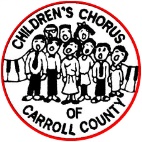 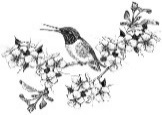 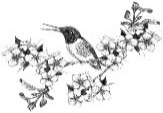 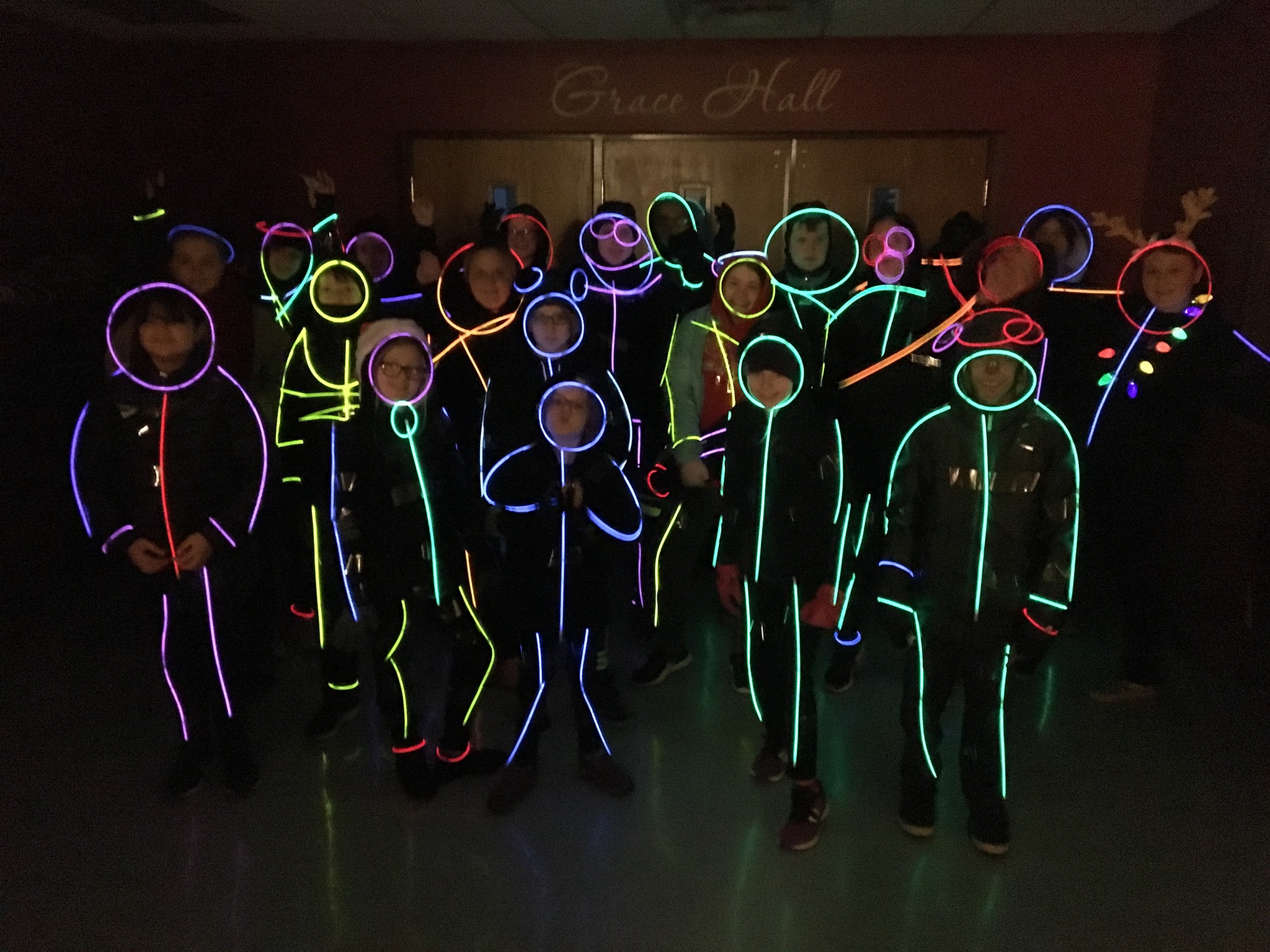 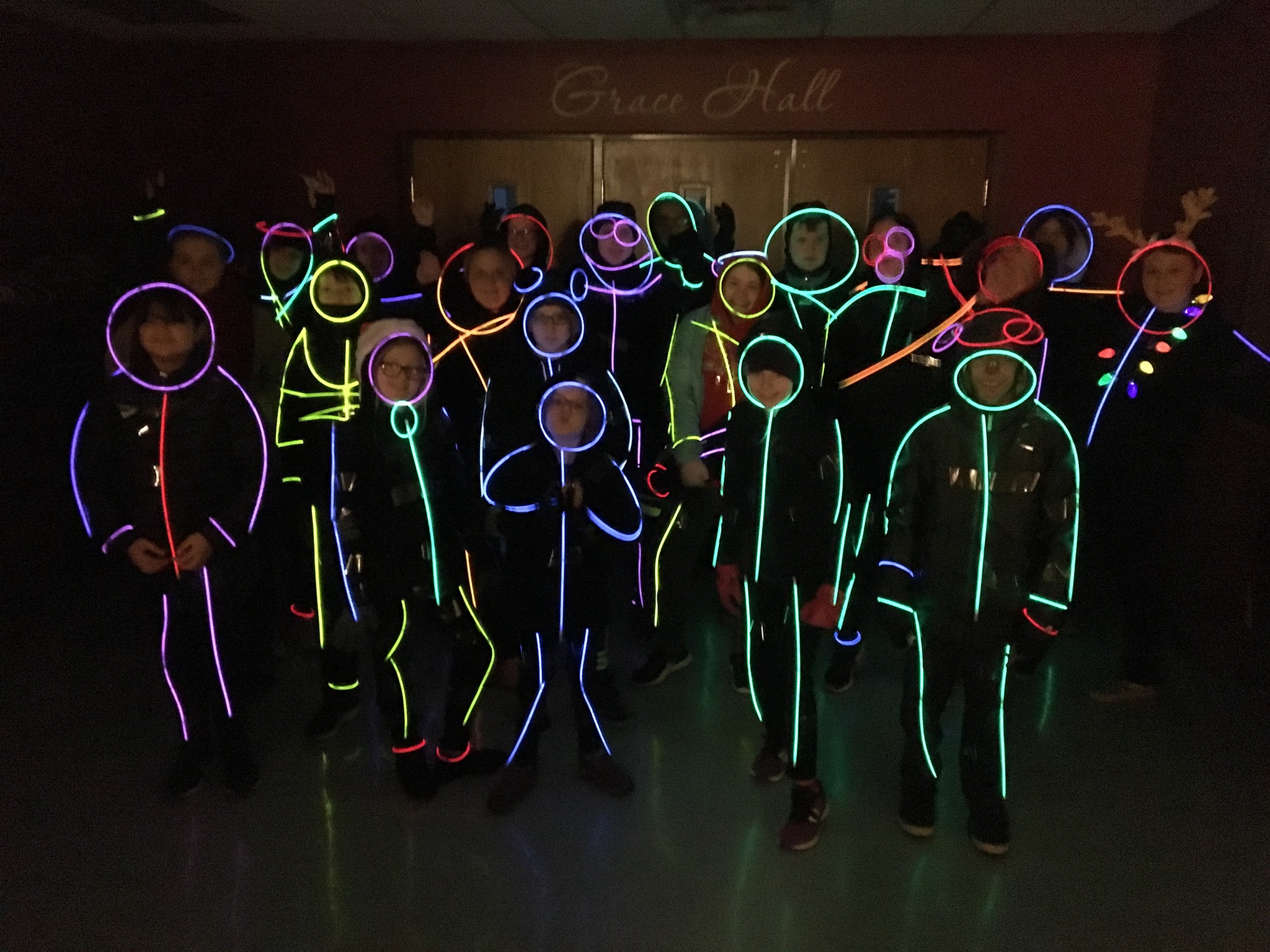                   January 2020Children’s Chorus of Carroll Countywww.ccccnotes.com 